                  Отчет  спортивного мероприятия по футболу.	    С 18.09 по 12.10.2019 в МКОУ «Аверьяновская СОШ» по плану спортивно массовой работе было проведено внутри школьное спортивное  мероприятие по футбол среди учащихся 8-11, 5-7х классов.По правилам соревнований классы были разделены на два звена: старшее и среднее.  В чемпионате приняло участие 8 команд в старшем звене и 9 команд в среднем звене. Соревнование проходило по круговой системе, в которой были определены следующие призовые места: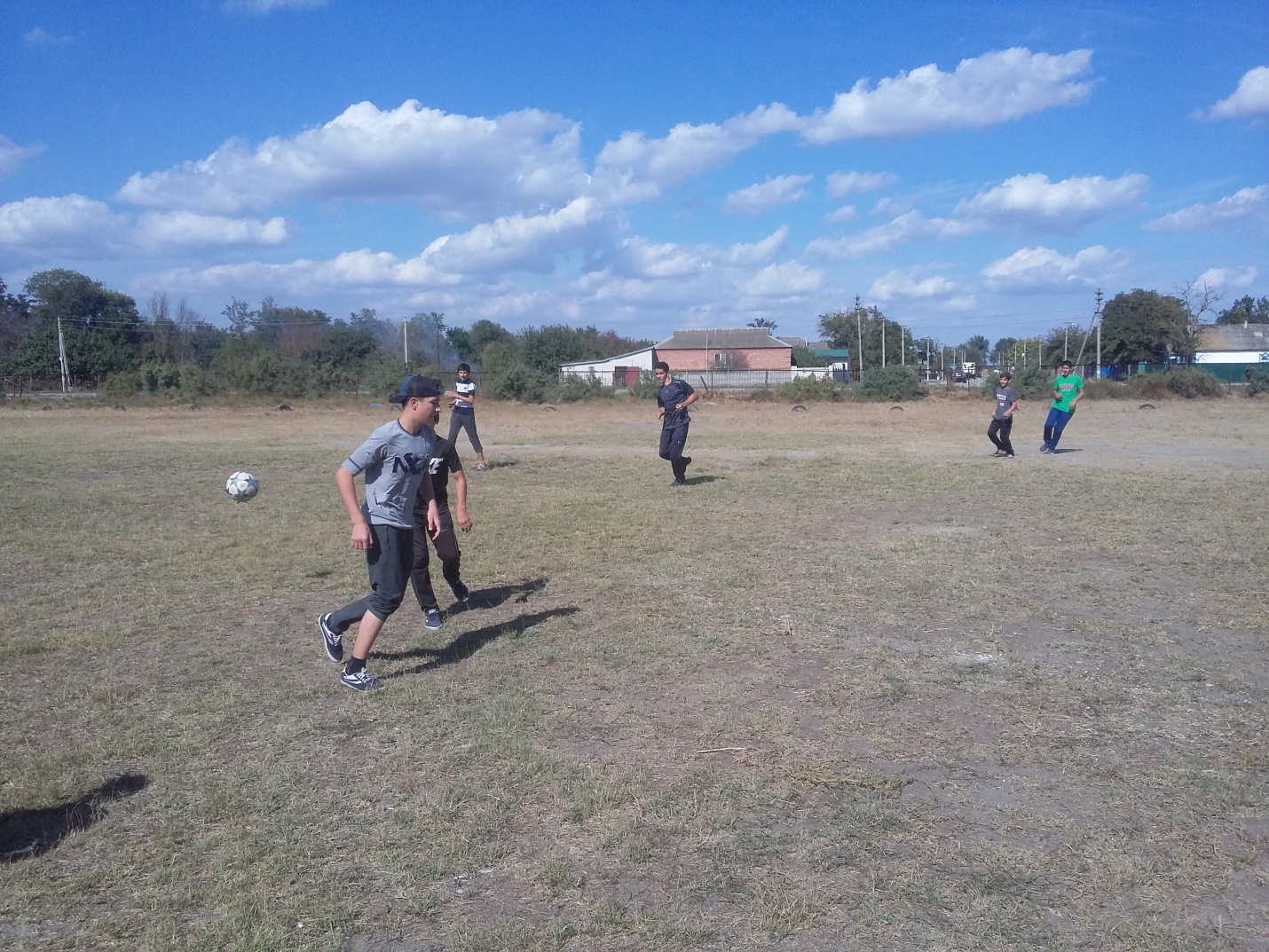 В старшем звене:     1 место 11 класс2 место 9в класс3 место  9а класс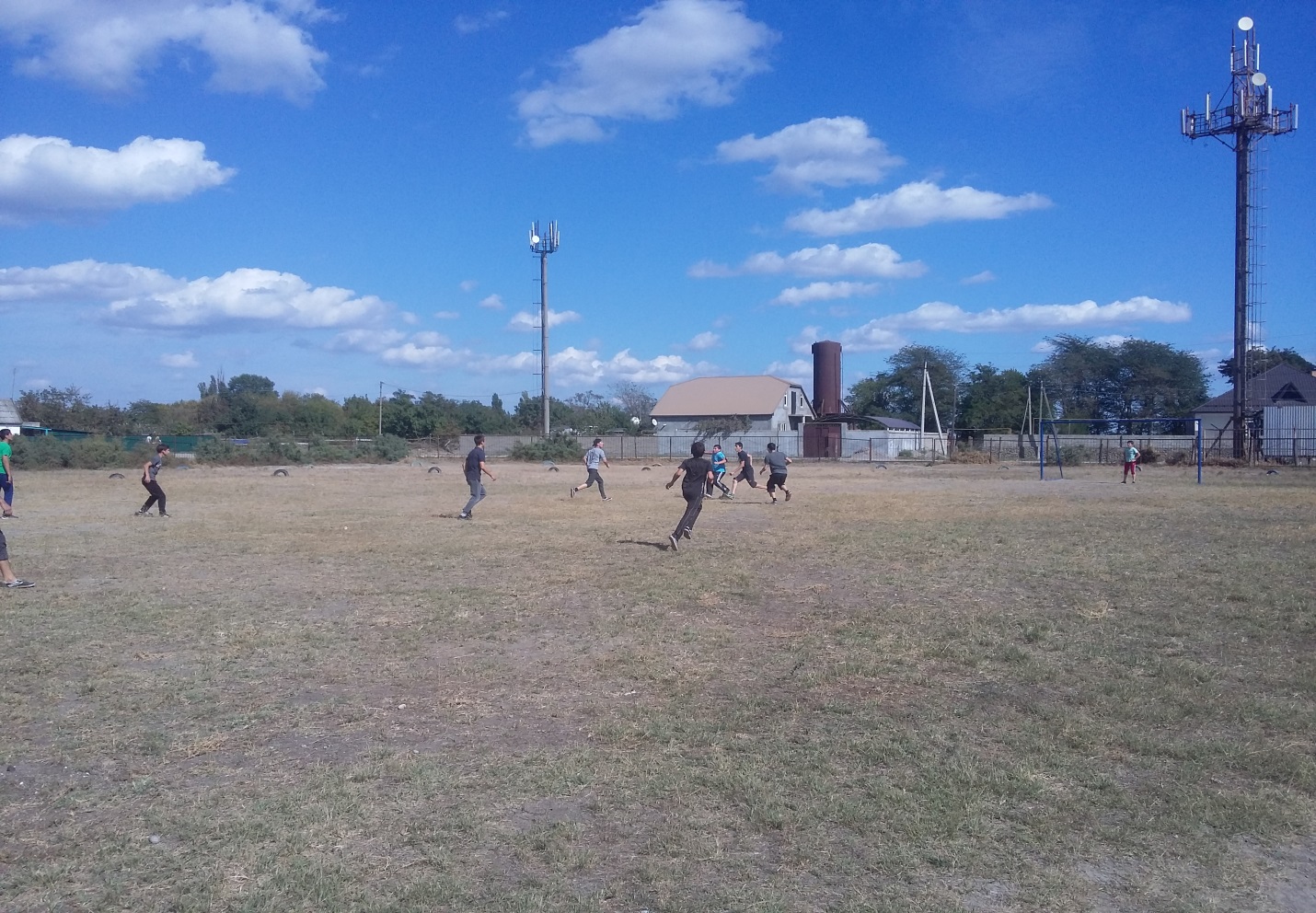 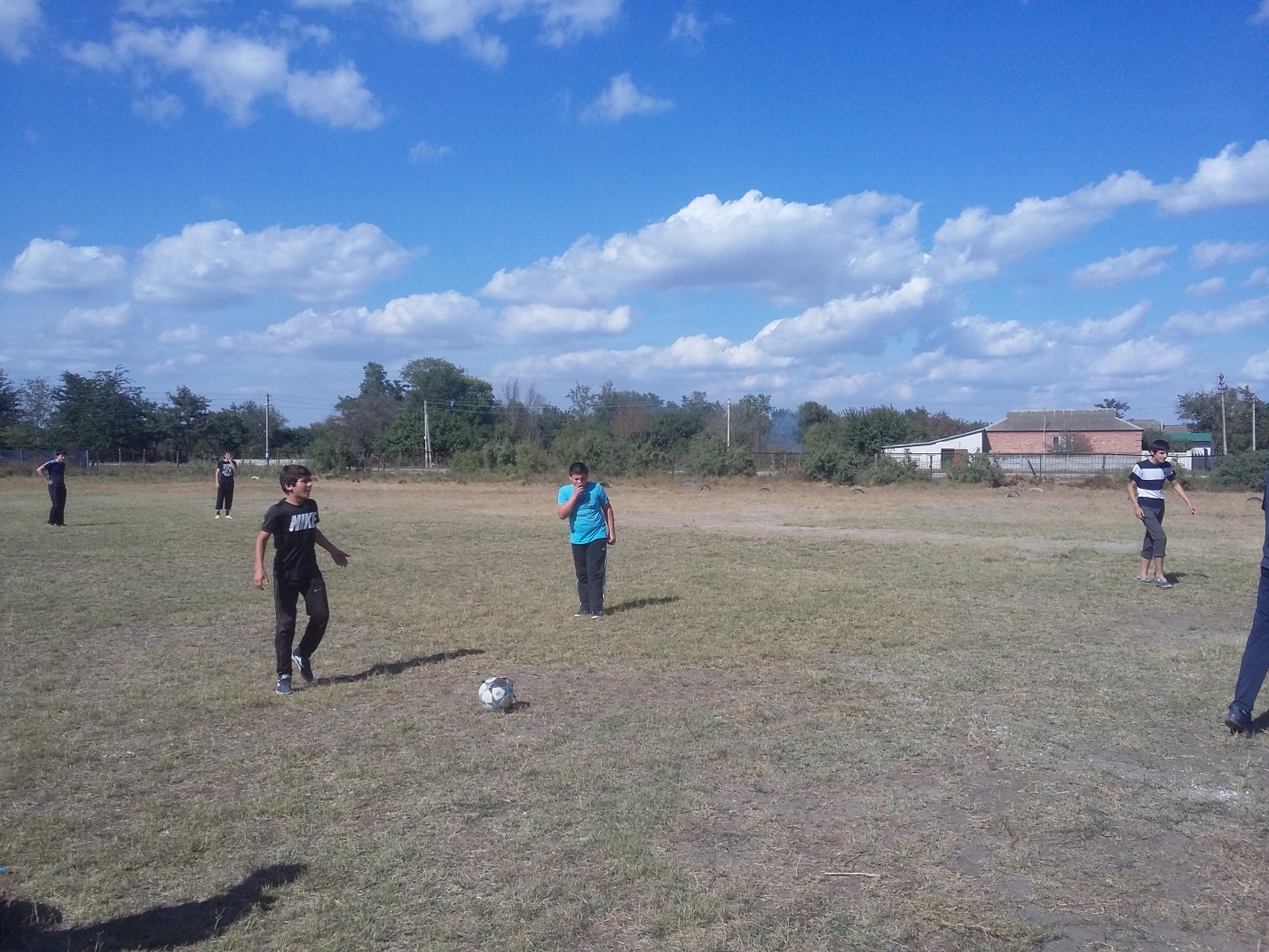 Все команды занявшие призовые места  будут награждены грамотами.   Отчет  спортивного мероприятия по футболу (зональный этап)12.10.2019г на стадионе  Аверьяновская СОШ  прошел зональный этап по футболу  имени П.П Стаценка.Таблица соревнований по футболу зональный этап.   Отчет  спортивного мероприятия по футболу (финальный  этап)   14.10.2019г на стадионе  Красновосходская  СОШ  прошел финальный  этап по футболу  имени П.П Стаценка.Финальных играх  приняло участие 6 лучших команд из района АверьяновкаАлександрияЦветковкаКрасный восходКраснооктябрьск Манастырск  Игры проходили по круговой системе, где Аверьяновская СОШ заняла 4е место.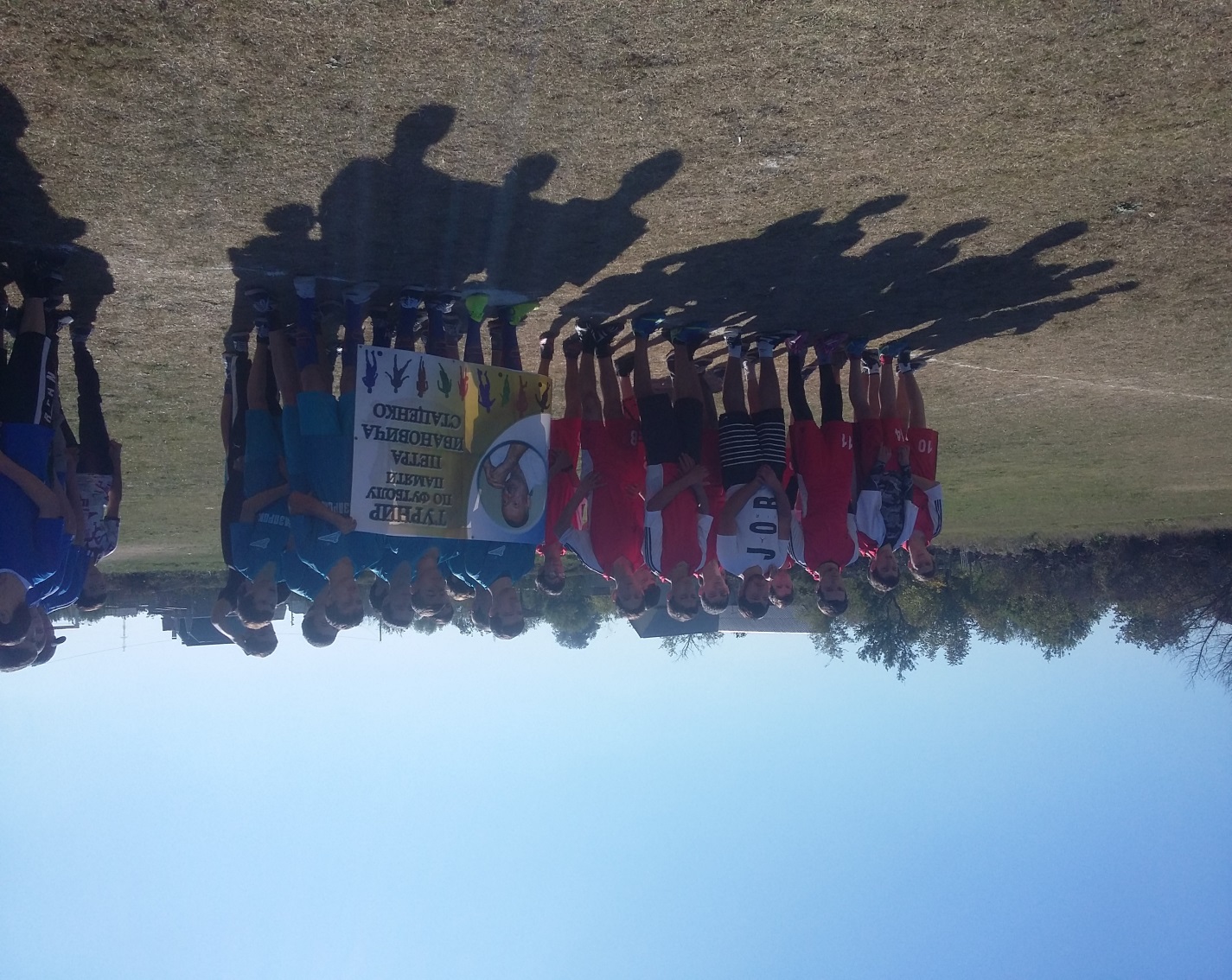 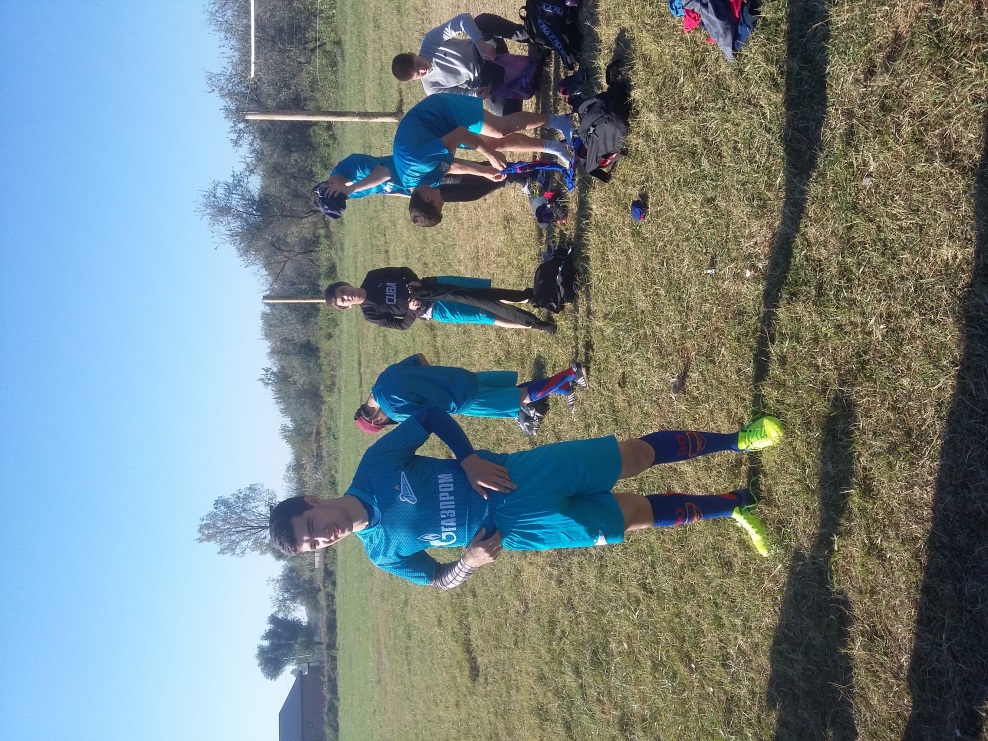 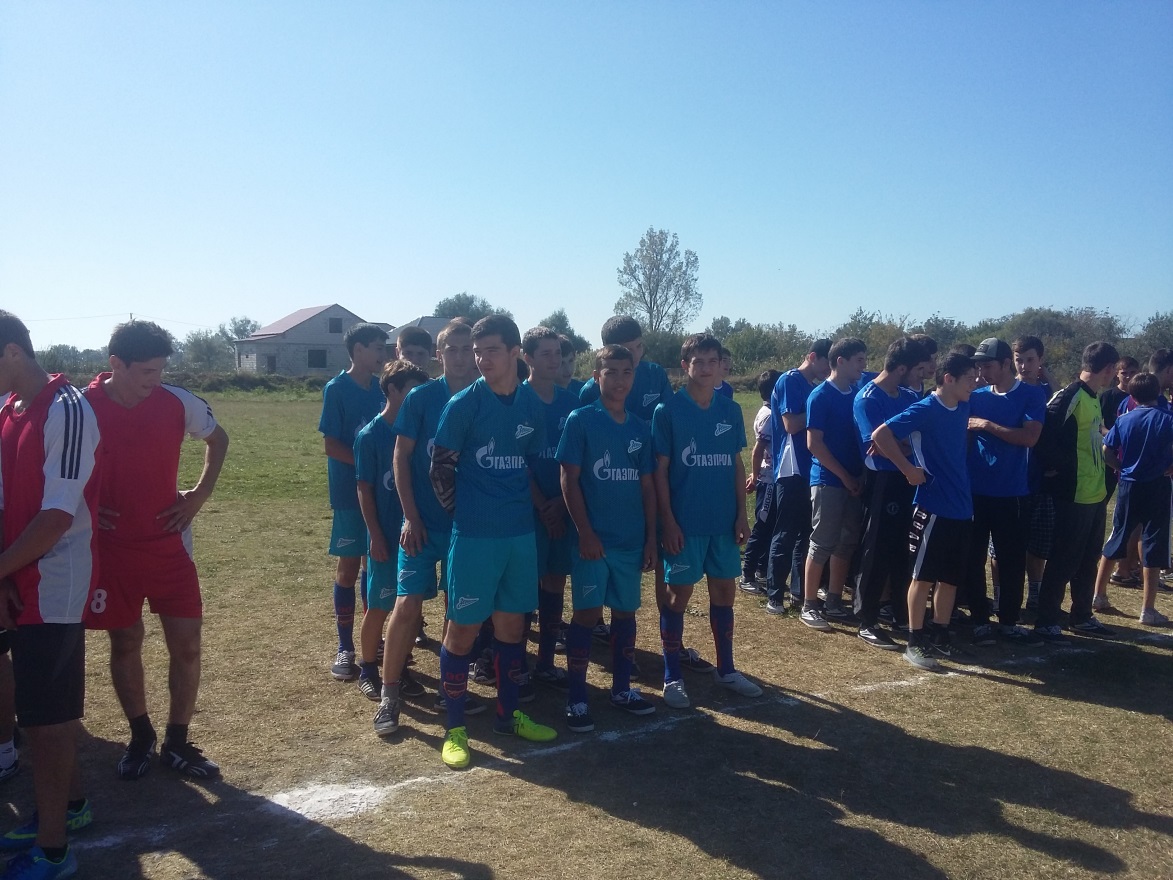 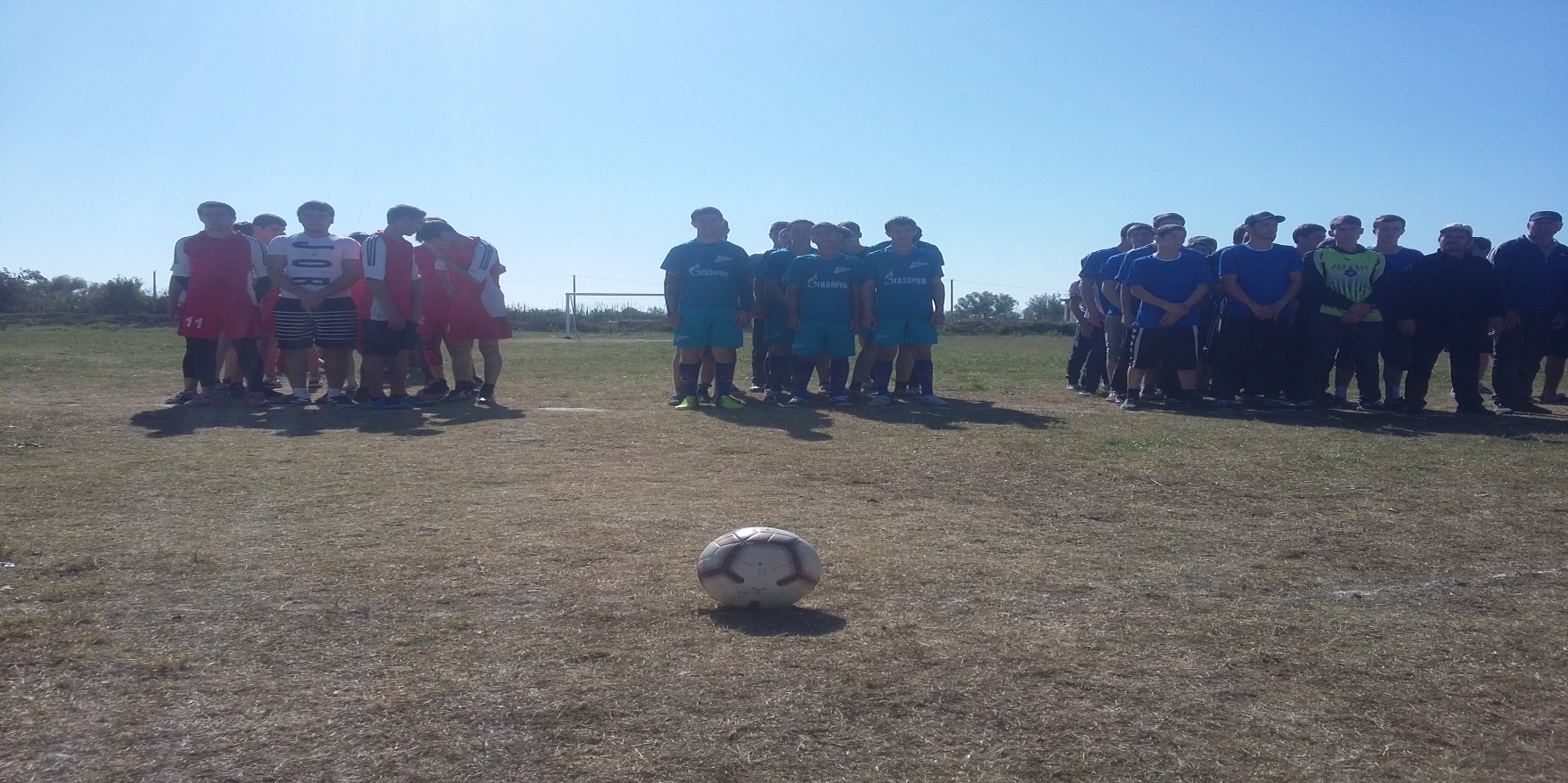 КомандыАверьяновкаКардоновкаНекрасовкаЗадоевкаКарломакрсочкиместоАверьяновка2:1       3:03:03:0121Кардоновка1:25:13:01:263Некрасовка0:31:53:00:334Задоевка0:30:30:30:305Карламакрс0:32:13:0       3:092